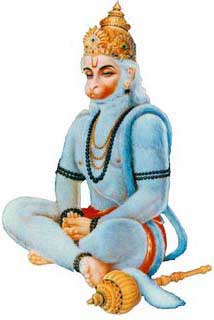 Hanuman Jayanti 2011 date based on Hindu Calendar - India Standard Time. Hanuman Jayanti is the birthday of Lord Hanuman and it is observed on the full moon (Purnima) day in the Hindu month of Chaitra (March – April) as per traditional lunar Hindu calendar. In 2011, the date of Hanuman Jayanti is April 18. (In some calendars the Purnima starts on April 17, 2011 but the celebrations are on April 18). Lord Hanuman is also known as Bajrang Bali and Anjaneya and is one of the most popular gods in Hinduism. He is a Chiranjeevi – one blessed with immortality.Hanuman Jayanti observed during Different dates in a yearIn Andhra Pradesh, Hanumant Jayanti is observed after a 41-day Deeksha which begins on Chaitra Purnima. In Tamil Nadu, Hanuman Jayanti is observed during the Margazhi month (December – January). Another popular day dedicated to Hanuman is the Hanumantha Vrata observed in Margashirsh month (November - December) in Karnataka and Andhra Pradesh.In some regions, Hanuman Jayanti is observed on the day before Diwali.Jai Bajrang BaliLord Hanuman symbolizes strength and unparalleled devotion and selfless service. He is the greatest devotee of Lord Ram and he is a Brahmachari (celibate) and humility is his hallmark.The greatness of Hanuman is explained by Lord Ram in the RamayanLord Ram said to Hanuman, ‘I am greatly indebted to you, O mighty hero. You did marvelous, superhuman deeds. You do not want anything in return. … you have not asked for anything at any time. You threw away the precious garland of pearls given to you by Sita. How can I repay my debt of gratitude to you? I will always remain deeply indebted to you. I give you the boon of everlasting life. All will honor and worship you like myself. Your idol will be placed at the door of my temple and you will be worshipped and honored first. Whenever my stories are recited or glories sung, your glory will be sung before mine. You will be able to do anything, even that which I will not be able to!’Devotees chant Hanuman Chalisa and Hanuman Ashtak on the day. Most Hindu devotees also fast on the day or on the previous day. Hanuman Jayanti Vrat is observed on April 17, 2011 in some regions.The Relevance of Hanuman Today	In today’s society of convulsions, inertia, selfishness, moral and social, spiritual and ethical decay, Lord Hanuman has become the standard bearer and the embodiment of courage, self-control, power, selfless service, bravery, integrity and humility.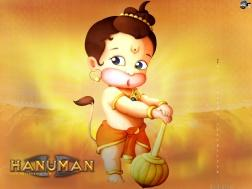 